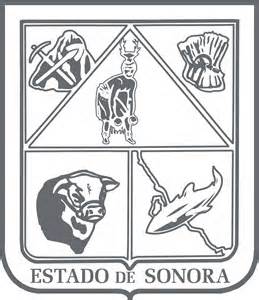                  GOBIERNO DEL ESTADO DE SONORA          	      17-SRH-P14-F01/REV.01            DESCRIPCIÓN DE PUESTO											ID: 1214-014OBJETIVORESPONSABILIDADESRELACIONES
MEDIDORES DE EFICIENCIADATOS GENERALES DEL PERFILGrado de estudios	Grado de estudios requerido y deseable.	Requerido:  	Deseable:   ¿El puesto requiere alguna especialización académica?	Carrera:	 Licenciatura en Biología, Ingeniero Pesquero, Ingeniero Acuícola, Licenciatura en Ecología, Licenciatura en Ciencias Medio Ambientales, Licenciatura en Oceanología, Licenciatura en Administración de Empresas	Área:	 Acuícola, pesquera, medio ambiental o administración de proyectos.¿El puesto requiere experiencia laboral?La experiencia laboral requerida.2 años en Sector Pesquero, Acuícola1 año en elaboración, evaluación o dictamen de proyectos¿La ejecución del puesto requiere del conocimiento del inglés o algún otro idioma?Grado de dominio del idioma inglés¿La ejecución del puesto requiere del conocimiento de manejo de computadora?Nivel de conocimientos de computación.¿Qué nivel de habilidad de trato con personas requiere el puesto?Habilidad de trato con personas.¿Cuál es el nivel de la responsabilidad gerencial necesaria?Nivel de responsabilidad gerencial¿Cuál es el resultado esencial del puesto?El resultado esencial del puesto y el resultado secundario más importante.En primer lugar: 
En segundo lugar:  En relación al servicio a la comunidad y a los objetivos sociales y políticos del Gobierno del Estado, su puesto:Orientación del puesto.Manejo de personal requeridoNúmero de personas a cargo del titular del puestoRecursos financieros a su cargo(M = 000; MM = 000,000 de pesos anuales)¿Si maneja recursos financieros, su responsabilidad sobre ellos es?Tipo de responsabilidad sobre los recursos financieros que maneja.Tipo de Análisis PredominanteMarco de actuación y supervisión recibidaDATOS DE APROBACIÓNInformación provista por:                                                      Información aprobada por:DATOS GENERALESDATOS GENERALESDATOS GENERALESDATOS GENERALESTítulo actual del puesto funcional:Proyectos de Infraestructura Pesquera y Acuícola Dependencia/Entidad:Secretaría de Agricultura, Ganadería, Recursos Hidráulicos, Pesca y Acuacultura     Área de adscripción:Dirección General de Pesca y AcuaculturaReporta a:Director de Gestión e IncentivosPuestos que le reportan:NingunoFormular perfiles de proyectos pesqueros y acuícolas estratégicos para el desarrollo del sector en la entidad.Asesorar empresas pesqueras y acuícolas, en materia de programas de apoyo federales y estatales.Evaluar y dictaminar proyectos pesqueros y acuícolas, a efecto de evaluar su viabilidad técnica y económica, así como su congruencia con la política de desarrollo del Estado.Participar, en coordinación con otras unidades administrativas de la Secretaría, del Gobierno del Estado y en su caso de los gobiernos federal y municipal, en la organización de grupos sociales para la implementación de proyectos pesqueros y acuícolas.Operar programas de apoyo federales o estatales en materia de infraestructura pesquera y acuícola.Actualizar la información del Sistema Integral de Administración Documental.Desempeñar las representaciones que por acuerdo expreso se le encomienden e informar de los resultados de las mismas, al superior jerárquico.Suscribir los documentos relativos al ejercicio de sus atribuciones y aquellos que le sean señalados por delegación.Revisar y canalizar documentos de gestión y trámite.Desarrollar todas aquellas funciones inherentes al área de su competencia.Internas:a) Dirección General de Pesca y Acuacultura: para dar seguimiento de programas y asistencia sobre opiniones técnicas e informes.a) Dirección General de Pesca y Acuacultura: para dar seguimiento de programas y asistencia sobre opiniones técnicas e informes.Externas:a) Dependencias e Instituciones Federales: para la coordinación para ejecución de solicitudes de apoyo.a) Dependencias e Instituciones Federales: para la coordinación para ejecución de solicitudes de apoyo.b) Instituciones crediticias: para dar seguimiento de proyectos conjuntos. b) Instituciones crediticias: para dar seguimiento de proyectos conjuntos. c) Productores pesqueros y acuícolas: para asesoría respecto a la integración de proyectos acuícolas y pesqueros.c) Productores pesqueros y acuícolas: para asesoría respecto a la integración de proyectos acuícolas y pesqueros. Porcentaje de apoyos otorgados. Porcentaje de grupos o personas atendidas. Porcentaje de solicitudes de apoyo atendidas.Sexo:Estado Civil:Edad:Entre 25 a 60 años. Nombre: Nombre:    Cargo:Proyectos de Infraestructura Pesquera y Acuícola    Cargo:Director de Gestión e Incentivos